ROZKLAD ODČÍTANIA11 - 6  = 5                     11 - 1 - 5=10 - 5 =5ROZKLAD SČÍTANIA5  +  6  = 115 + 5+1=10+1=11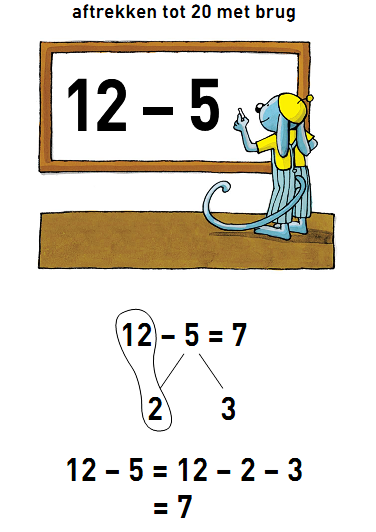 ČÍSLO A CIFRAČísla zapisujeme pomocou desiatich symbolov, ktoré nazývame ČÍSLICE alebo CIFRY.Sú to číslice=cifry - 0,1,2,3,4,5,6,7,8,9.  Každé číslo je zložené z jednej číslice = (cifry).    Podľa počtu číslic (cifer) poznáme čísla:    Jednociferné: 0,1,2,3,4,5,6,7,8,9    Dvojciferné: 10,11,12,23,35,59,89,99    Trojciferné:  100,150,235,687,999ČÍSLO 14  - SÚČET  cifer=číslic  je     1+4=5ČÍSLO 14  - ROZDIEL  cifer=číslic  je   4-1=3DĹŽKA ÚSEČKY  Zapisujeme:  I AB I = 5 cm  Hovoríme:    Dĺžka úsečky AB je 5 cm.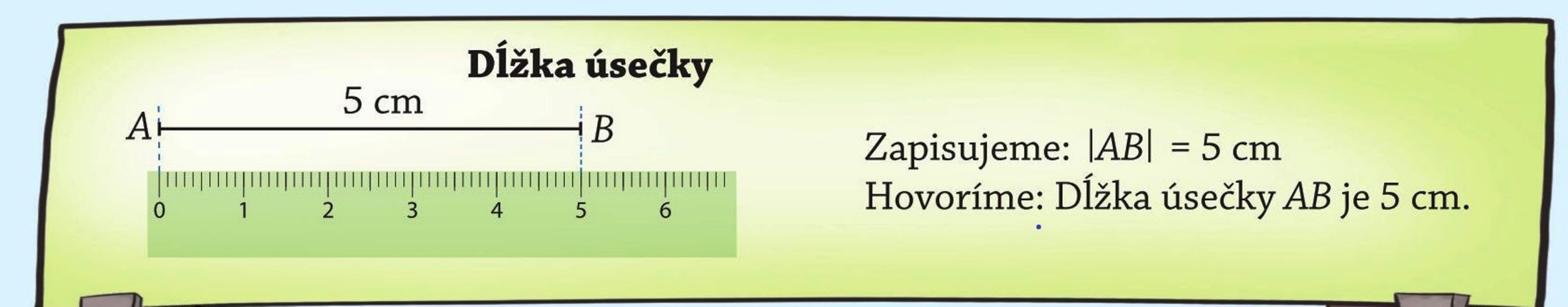 